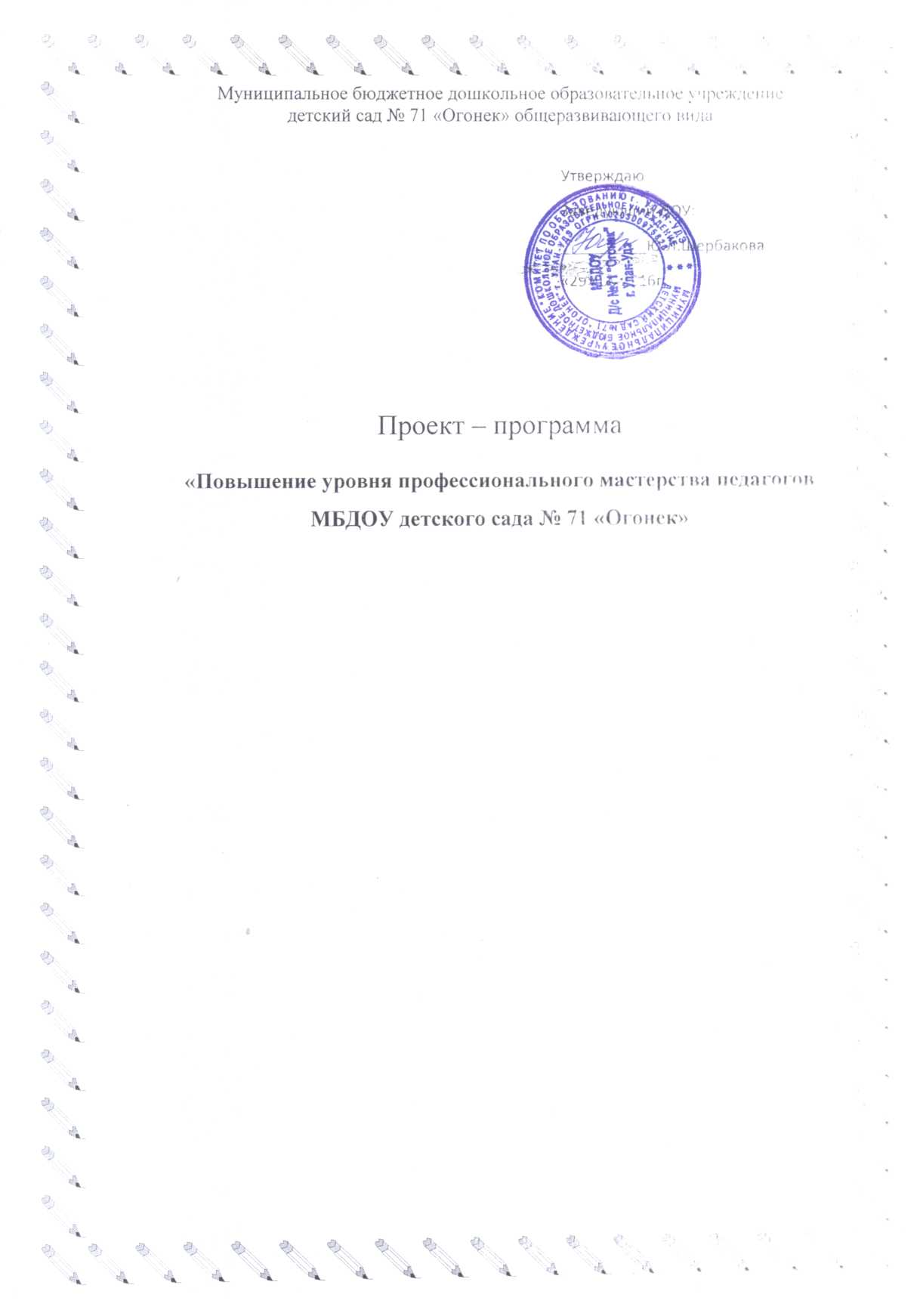 СодержаниеВведение……………………………………………………………………………………..……..3 Теоретические основы проблемы повышения профессионального мастерства педагогов ДОУ………………………………………………………………………………………………....4Категории "управление", "профессиональное мастерство"………………….………41.2. Повышение профессионального мастерства педагогов ДОУ: цели, содержание, методы, формы……………………………………………………………………………………………..5II. Опыт разработки проекта программы повышения профессионального мастерства педагогов ДОУ……………………………………………………………...……………………...102.1. Анализ требований к повышению профессионального мастерства  педагогов ДОУ в нормативных документах: Федеральном государственном образовательном стандарте дошкольного образования; Профессиональном стандарте педагога………………………………………………………………………………………….102.2. Разработка проекта программы повышения профессионального мастерства педагогов ДОУ: опыт и результаты………………………………………………….…………………….13Заключение………………………………………………..…………………………………….30Список литературы ………………………………………………………………………….....31Приложения……………………………………………………………………………….....32ВведениеАктуальность проблемы исследованияПовышение профессионального мастерства педагогов – это целенаправленная деятельность педагогов по овладению новыми для них педагогическими ценностями (идеями и концепциями, способствующими эффективному осуществлению педагогического процесса) и технологиями, включающая изучение, осмысление, творческую переработку и внедрение в практику образования различных инноваций.Целью повышения квалификации является оптимизация педагогического процесса, профессиональный рост и постоянное совершенствование педагогов.Необходимость повышения профессионального мастерства обусловлена изменениями в сфере дошкольного образования. Рост профессионального мастерства и педагогической культуры идёт более интенсивно, если педагог занимает позицию активного субъекта деятельности, если профессиональный и социальный опыт педагога осмысливается и соединяется с опытом коллег, если в педагогическом коллективе поддерживается и поощряется профессиональное творчество, поиск новых путей обучения, воспитания и развития воспитанников.В целях повышения  квалификации педагоги проходят курсы повышения квалификации, аттестация педагогов, участие педагогов в методической работе осуществляется, как внутри учреждения, так и по сетевому взаимодействию дошкольных учреждений.На данный период времени педагоги дошкольных учреждений находятся в ситуации перехода на новый федеральный государственный образовательный стандарт дошкольного образования. Стандарт дошкольного образования предъявляет требования к квалификации педагогов. Педагогические работники должны обладать основными компетенциями в организации мероприятий, направленных на укрепление здоровья детей и их физическое развитие; организации различных видов деятельности и общения детей; организации образовательной деятельности по реализации основной общеобразовательной программы дошкольного образования; осуществлении взаимодействия с родителями и сотрудниками образовательного учреждения; методическом обеспечении воспитательно-образовательного процесса. Новые требования к качеству образования, выраженные в новых федеральных государственных образовательных стандартах, утверждение профессионального стандарта педагога предполагает необходимость изменения в организации, содержании и технологиях и масштабе подготовки педагогов. Главной целью программы состоит в повышении качества подготовки педагогических кадров, приведение системы педагогического образования в соответствие со стандартами профессиональной деятельности педагога и федеральном государственном образовательном стандарте дошкольного образования.Процесс повышения квалификации педагогов является постоянным и непрерывным. Для нас является актуальным процесс управления повышением профессионального мастерства педагогов дошкольного образования. Заключается он в регулярном самообразовании, повышении квалификации педагогов, изучении и применении новых технологий, а так же мотивировании педагогических работников на профессиональную переподготовку. Важные качества, представленные в федеральном государственном образовательном стандарте дошкольного образования и профессиональном стандарте педагога, регламентируют серьезные профессиональные изменения для педагогов дошкольных учреждений.  Целью программы – выявление условий эффективности разработки и использования программы повышения профессионального мастерства педагогов в управлении ДОУ.Реализация поставленной цели  предполагает решение следующих задач:Анализ теоретических основ проблемы повышения профессионального мастерства педагогов ДОУ;Анализ требований к повышению профессионального мастерства  педагогов ДОУ в нормативных документах;Разработка проекта программы повышения профессионального мастерства педагогов ДОУ;Выявление условий эффективности разработки и использования программы повышения профессионального мастерства педагогов в управлении ДОУ1. Теоретические основы проблемы повышения профессионального мастерства педагогов ДОУ1.1. Категории "управление" и "профессиональное мастерство" Анализ  словарей показывает, что существует ряд толкований определения «управление». Так в словаре Даля В.И. дается следующее толкование определения.Управление, - я; ср. 1. к  Управлять (1-3 значение). 2. Административное учреждение или административный орган внутри какого-л. Учреждения. Центральное статистическое у. У. железной дороги. || Здание, помещение, в котором находится такой орган или учреждение. Расположиться у дверей управления. 3. Совокупность приборов, посредством которых управляют действием машины, механизма и других устройств. Пульт управления станцией. Станок с программным управлением. [12, с. 872] Управление, -я, ср. . управлять. 2. Деятельность органов государственной власти. Местное у. Органы государственного управления.3. Совокупность приборов, посредством  которых управляют ходом машины, механизма. Рычаги управления. 4. Крупное подразделение какого-н. учреждения, крупное административное учреждение. Центральное статистическое управление.5. В грамматике: синтаксическое подчинение одного слова другому, состоящее в том,  что одно слово требует после себя дополнения в определенной форме. || прил. Управленческий, -ая, -ое (ко 2,4 знач.). У.аппарат.  [12, с. 1095] Таким образом, мы можем назвать отличительные признаки:1.административный орган;2.совокупность механизмов для управления;Теперь следует обратиться к  определению понятия «профессиональное мастерство». В акмеологическом словаре следующим образом представлено определение данного понятия.Профессиональное мастерство  – психическое новообразование, проявляющееся в высоком уровне развития знаний, навыков, умений, профессионально важных качеств личности, обеспечивающих ее успех в данной профессиональной деятельности. Профессиональное мастерство – необходимый компонент профессионального акме личности. Профессиональное мастерство выражается в стабильном достижении высокой производительности труда, в получении продукта труда, соответствующего требованиям профессии и социума. Профессиональное мастерство  означает усвоение работником высоких стандартов профессии, воспроизведение на оптимальном уровне ранее созданных и накопленных в профессии рекомендаций, разработок, инструкций. Профессиональное мастерство  – важное условие подготовки человека к профессиональному творчеству как созданию новых эталонов, задач и способов деятельности в профессии [1].Мастерство, -а, ср. 1. Владение профессией; трудовой навык, ремесло. Столярное м. Швейное М. 2.Большое умение, искусство в какой-л. Области. Актерское м. М. рассказа. [12, с. 336]Профессиональный, -ая, -ое. 1. Относящийся к профессии, связанный с какой-л. профессией. П. мастерство. 2. Относящийся к профессионализму (1зн.).  В рисунке видна п. рука. 3. Являющийся профессионалом. П.политик. 4.Являющийся профессией. П.театр. < Профессиональность, - и; ж. Профессионально. нареч. [17, с. 649]Профессиональный, - ая, - ое. 1. Относящийся к какой-н. профессии, связанный с профессией. Профессиональные интересы . П. союз (объединение работников какой-н. отрасли производства). 2.  Относящийся к профсоюзу (устар.). Профессиональное движение. 3. Занимающийся чем-н. как профессией. П. игрок. [17, с.813]Мастерство, а, ср. 1. Ремесло, ремесленное занятие. 2. Высокое искусство в какой-н. области. Педагогическое м. делать что-н. с большим мастерством. М.воздушного боя. [17, с. 436]Профессиональное мастерство представляет собой высший уровень овладения работником своей профессией (специальностью) и подразумевает целый ряд качеств: высокую квалификацию и компетентность, надежность и ответственность, технологическую культуру и самодисциплину. Кроме того, профессиональное мастерство всегда связано с профессиональным творчеством [21].Профессиональное мастерство специалиста - высокий уровень деятельности в ходе выполнения им своих обязанностей. Оно проявляется в точных, безошибочных движениях и действиях специалиста, в творческом использовании и применении им своей подготовленности. Внутренней основой профессионального мастерства специалиста является система знаний, навыков, умений, качеств, отвечающая профессии, ее целям и задачам. Профессиональные знания специалиста характеризуются осмысленностью, широтой, прочностью, гибкостью, глубиной, готовностью к правильному использованию их при изменении ситуаций трудовой деятельности. Профессиональное мастерство специалиста невозможно без навыков. Обладая навыками, специалист имеет возможность сосредоточиться на главном, проявлять творчество в своей деятельности, выполнять ее с высокими количественными и качественными показателями. Навыки специалиста должны быть прочными, гибкими, разнообразными, охватывать важнейшие операции, типичные для данной специальности [20].Таким образом, анализ источников, статей показывает отличительные признаки «профессионального мастерства»:высший уровень овладения специальностью;система знаний, навыков, умений, качеств, отвечающая профессии, ее целям и задачам;высокую квалификацию и компетентность, надежность ответственность, технологическую культуру и самодисциплину.Анализ по проблеме показал, что управление следует рассматривать, как механизмы, рычаги процесс управления, административный орган.Профессиональное мастерство - представляет собой высший уровень овладения работником своей профессией (специальностью) и подразумевает целый ряд качеств: высокую квалификацию и компетентность, надежность и ответственность, технологическую культуру и самодисциплину, связано с профессиональным творчеством.Анализируя понятия, мы выделили важные качества, без которых не возможно становление профессиональной деятельности педагогов ДОУ. Эффективность профессионализма педагогов напрямую зависит от качества и системы управления ДОУ. Актуальность профессионализма педагогов в условиях внедрения федерального государственного образовательного  стандарта  требует изменений к подходу управления повышением мастерства педагогов. Повышение профессионального мастерства педагогов ДОУ: цели, содержание, методы, формы Сегодня решение многих задач образования возможно лишь на основе совершенствования мастерства педагогов. Профессиональное мастерство педагогов является ведущим критерием оценки их деятельности при этом уровень знаний и умений воспитанников – является из основных показателей профессионализма сотрудников ДОУ. Современный педагог должен иметь оригинальный стиль деятельности, область рядом определенных качеств. Что же входит в понятие «педагогическое мастерство»?Педагогическое мастерство, прежде всего, связано с личностью педагога, с комплексом качеств, которые  способствуют обеспечению высокого уровня самоорганизации профессиональной деятельности. С технологической точки зрения педагогическое мастерство – это система, основными компонентами которой являются высокая общая культура, гуманистическая направленность, профессиональные знания и умения, творчество и педагогические способности, компетентность.  В профессиональной деятельности педагог опирается на потенциальные возможности своей личности, а совершенствование  общей культуры позволяет ему  развивать творчество и педагогическое мастерство.В современных условиях педагог – это, прежде всего исследователь, обладающий такими качествами, как научное психолого-педагогическое мышление, высокий уровень педагогического мастерства, определенная исследовательская смелость, развитая педагогическая интуиция, критический анализ, потребность в профессиональном самовоспитании и разумном использовании передового педагогического опыта, то есть обладающий  сформированным потенциалом.Инновационный потенциал педагога – совокупность социокультурных  и творческих характеристик его личности, готовность совершенствовать педагогическую  деятельность и наличие внутренних,  обеспечивающих эту готовность средств и методов. Сюда же включаются  желание и возможность развивать свои интересы и представления, искать нетрадиционные решения возникающих проблем, воспринимать и творчески воплощать уже существующие нестандартные подходы в образовании.Важность проблемы столь велика, что педагог должен принять очень ответственное решение о переводе своей деятельности в режим саморазвитии, или, другими словами, выстроить видение проблемы на перспективу.Поэтапное перспективное планирование дает педагогу возможность разработать развивающую парциальную программу по интересующему его направлению. Он заполняет таблицу по месяцам в соответствии с поставленными задачами, планируя содержание работы с детьми, с коллегами, родителями, предусматривая приобретение предполагаемого оборудования. Программа может быть рассчитана как на один год, так и на весь период. Количество часов определяется воспитательно-образовательным компонентом, загруженностью педагога, направлением развития образовательного учреждения.Способность к взаимодействию и сотрудничеству также является проявлением высокого профессионального мастерства, результатом постоянного совершенствования профессиональной деятельности педагога, в процесс взаимодействия обусловлено духовным миром личности, её самобытностью, способностью человека быть самим собой. Взаимодействие предполагает развитую потребность в самопознании, самоанализе, самосовершенствовании.Для этого каждому педагогу предлагается иметь портфолио (с англ. «рortfolio» - портфель, папка). Он позволяет более полно и убедительно отследить показатели профессионального роста и творческой активности педагога в течение длительного срока его профессиональной деятельности. Функции портфолио: статистическая, накопительная, практическая.Цель создания портфолио – раскрытие творческого роста педагога, предоставление результатов своего труда для определения стимулирующего фактора со стороны администрации образовательного учреждения, управления образования, использование данных материалов для аттестации.На лицевой стороне карты отражена краткая характеристика педагога и его профессиональный рост, то есть работа по совершенствованию педагогического мастерства из года в год (указываются участие в конкурсах, получение различных грантов и наград любого уровня и другое – можно приложить копии).На обратной стороне фиксируются все наблюдения за воспитательно-образовательным процессом, накопленные за определенный период. В карте отмечаются любые наблюдения за процессом работы конкретного  педагога. Это анкетирование, результаты педагогической диагностики и диагностики уровня знаний и умений детей, самоанализа, самоконтроля, любая жалоба со стороны сотрудников или родителей, результаты проведения открытых просмотров для города, района или своего педагогического коллектива и родителей, участие педагога в общественной жизни коллектива и так далее. Динамику достижений педагога необходимо показать через результаты. Это может быть оформлено в виде приложений к карте наблюдений по разделам:результаты воспитательно-образовательного процесса;инновационной деятельности;обобщения опыта и использования в своей деятельности опыта других педагогов;экспериментальной работы;печатных работ и другое.Таким образом, карты является как бы аккумулятором роста педагога на протяжении всех лет работы в данном учреждении, в ней отражается динамика его профессионального роста.Структура повышения профессионального мастерства педагогов ДОУЦель – повышение профессионального уровня педагогов, качества воспитательно-образовательной деятельности.Мы представили модель системы профессионального мастерства педагогов. Данная модель уже много лет реализуется в ДОУ. Она является весьма эффективной, потому что в такой системе педагоги взаимодействуют на всех уровнях. Отметим, что и отследить отношение педагогов к своей работе имеет существенное значение, как для самих педагогов, так и для администрации.Система непрерывного образования педагогов предполагает разработку образовательных программа для групп педагогов, объединенных по личностным качествам, психологической совместимости, по степени заинтересованности. Так же предлагается другой вариант - для каждого педагога разрабатывается «Индивидуальная программа творческо развития».  
Структура ее стандартна.1) учебный план;
2) учебно-тематический план;
3) содержание каждого занятия;
4) перечень заданий для самостоятельной работы;
5) перечень тем для самостоятельного изучения;
6) формы отчетности.Обладая разным опытом педагогической деятельности (молодые педагоги, опытные и педагоги-стажисты), в процессе педагогической деятельности необходимо отслеживать качество профессионального мастерства. Для этого мы попытались представить модель повышения профессионального мастерства педагогов ДОУ.Модель системы непрерывного образования, повышение профессионального мастерства педагогов ДОУ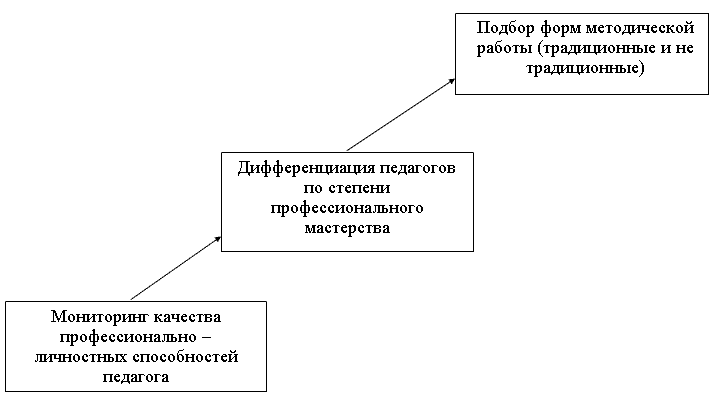 Мы попытались таким образом изобразить модель нашей системы работы. 
           На первоначальном этапе - это мониторинг профессионального мастерства педагогов, отслеживаются слабые и сильные стороны развития педагогического потенциала.
          На следующем этапе мы пришли к дифференциации педагогов по степени квалификации, по отношению педагогических кадров к своей работе. И на основании этих результатов подбирается форма методической работы с педагогами по повышению профессионального мастерства педагогов.Система непрерывного образования по повышению профессионального мастерства педагогов ДОУТаким образом, принимая активное участие в образовательном процессе, педагог постепенно принимает участие в повышении мастерства. Система повышения квалификации заключается не только в том, чтобы учить педагога, но и в том, чтобы предоставить возможность учить других, а, следовательно, и повышать свою квалификацию. Поэтапно педагогам следует оценивать профессиональные способности педагога, с целью последующей коррекции и выбора правильного пути развития.Целью повышения профессионального мастерства педагогов ДОУ является поэтапное, систематическое развитие потенциала педагогов. Основными формами повышения профессионального мастерства педагогов можно выделить следующие формы: аттестация педагогических работников; прохождение курсов повышения квалификации;участие в конкурсах профессионального мастерства;проведение мастер-классов;публикация статей в различных научных или периодических изданиях;презентация опыта работы;участие в разработки различных проектов;сетевое взаимодействие в образовательном пространстве ДОУ;методическое сопровождение педагогов;внедрение образовательных технологий.Методические формы повышения квалификации педагогов в ОУКритериями эффективности методической работы являются результативные показатели:-уровни педагогического мастерства;-активность педагогов.                                 Таким образом, профессиональное мастерство педагога выражается в совершенном владении методами и приемами, всем арсеналом педагогических умений и навыков, обеспечивающих практическое воплощение педагогического искусства в процессе формирования личности. Профессиональное мастерство формируется на основе педагогического опыта.2. Опыт разработки проекта программы повышения профессионального мастерства педагогами ДОУ2.1. Анализ требований к повышению профессионального мастерства  педагогов ДОУ в нормативных документах: Федеральном государственном образовательном стандарте дошкольного образования, Профессиональном стандарте педагогаПедагог – ключевая фигура в организации образовательного процесса. Ни на одном этапе взрослый не играет такой роли в развитии ребенка. Поэтому целью деятельности взрослого в условиях дошкольного образовательного учреждения является конструирование такого взаимодействия с ребенком, которое будет способствовать формированию его активности в познании окружающей действительности, раскрытию его неповторимой индивидуальности.Можно ли обеспечить одно из основных условий стандарта дошкольного образования – высокий уровень профессионализма?Педагогические кадры должны быть квалифицированными, сейчас педагоги должны иметь профессиональное образование. Проходить курсы повышения квалификации раз в три года, повышать профессиональное мастерство, участвуя в конкурсах.Какими качествами, компетентностями должен обладать современный педагог в условиях перехода на федеральный государственный образовательный стандарт дошкольного образования и профессиональный стандарт педагога, регламентирующие деятельность педагогов ДОУ?       В связи с этим в современной практике дошкольного образования необходима  подготовка воспитателя ДОУ, способного организовать «зону ближайшего  развития» ребенка, учитывать в общении с ребенком особенности детского  развития, обладающего профессиональной критичностью, владеющего компетенциями в отношении обоснования выбора программ, технологий, форм и способов взаимодействия с разными категориями детей от младенчества до школы, с учетом их интересов, особенностей, что должно являться особой задачей и направлением переподготовки и повышения квалификации педагогических кадров.        Современный этап внедрения стандарта дошкольного образования предполагает иной подход к системе воспитания и обучения дошкольников, а соответственно достичь положительных результатов можно только совершенствуя профессиональные качества педагога. В стандарте дошкольного образования немаловажную роль занимают требования, предъявляемые к профессионализму педагога [19, с. 21]. Стандарт требует новых форм работы от воспитателей. Обратимся к  «Профессиональному стандарту педагога», в котором выделены важные качества педагогов дошкольного образования. Проанализировав эти важные документы, мы выделяем следующие требования, предъявляемые к педагогу [18, с.14].                          Профессионально важные качества педагога (воспитателя)Стандарт дошкольного образования и профессиональный стандарт педагога предъявляют важные  требования к профессионализму педагога, в частности воспитателя. Регламентируют идентичные компетенции, предъявляемые к педагогу, а именно  личные и профессиональные.В стандарте педагога предъявляются наиболее четкие требования в большей степени направленные на профессиональные качества педагога. Такие как знание теории и методики дошкольного воспитания и образования, владение мониторингом с целью освоения образовательной программы детьми, создание благоприятной и безопасной атмосферы для детей, взаимодействие с узкими специалистами и реализация коррекционной работы с детьми, особое значение отводится работе с родителями.В профессиональном стандарте  педагога представлены требования к   педагогу дошкольного образования (воспитателю), отражающие специфику его работы на дошкольном уровне образования.К педагогу  дошкольного  образования по профессиональному стандарту педагога  предъявляются  следующие требования, рассмотрим подробнее:Трудовые действия:Участие:в разработке основной общеобразовательной программы образовательного учреждения в соответствии с ФГОС дошкольного образования;                     в создании безопасной и психологически комфортной образовательной среды в ДОУ через обеспечение безопасности жизни детей, поддержание эмоционального благополучия ребенка в период пребывания в ДОУ; в планировании и корректировке образовательных задач (совместно с узкими специалистами: психологом, логопедом, дефектологом и другими) по результатам мониторинга с учетом индивидуальных особенностей развития каждого ребенка раннего и/или дошкольного возраста;реализация педагогических рекомендаций специалистов (психолога, логопеда, дефектолога и др.) в работе с детьми, испытывающими трудности в освоении программы, а также с детьми с особыми образовательными потребностями;развитие профессионально значимых компетенций, необходимых  для решения образовательных задач развития детей раннего и дошкольного возраста с учетом особенностей возрастных и индивидуальных особенностей их развития;формирование психологической  готовности детей дошкольного возраста к школьному обучению;создание позитивного психологического  климата в группе и условий для доброжелательных отношений между детьми, в том числе принадлежащими к разным национально-культурным, религиозным общностям и социальным слоям, а также с различными (в том числе ограниченными) возможностями здоровья.Организация образовательно-воспитательного процесса:видов деятельности, осуществляемых в раннем и дошкольном возрасте: предметных, познавательно-исследовательских, игры (ролевых, режиссерских, с правилом), продуктивных; конструирования, создания широких возможностей для развития свободной игры детей, в том числе обеспечение игрового времени и пространства;конструктивного взаимодействия детей в разных видах деятельности, создание условий для свободного выбора детьми деятельности, участников совместной деятельности, материалов;образовательного  процесса на основе непосредственного общения с каждым ребенком с учетом его особых образовательных потребностей;активно использовать недирективную помощь и способствовать поддержки детской инициативы и самостоятельности в разных видах деятельности.Необходимые умения: организовывать виды деятельности, осуществляемые в раннем и дошкольном возрасте: предметная, познавательно-исследовательская, игра (ролевая, режиссерская, с правилом), продуктивная; конструирование, создания широких возможностей для развития свободной игры детей, в том числе обеспечения игрового времени и пространства;применять методы физического, познавательного и личностного развития детей раннего и дошкольного возраста в соответствии с образовательной программой организации;использовать методы и средства анализа психолого-педагогического мониторинга, позволяющие оценить результаты освоения детьми образовательных программ, степень сформированности у них качеств, необходимых для дальнейшего обучения и развития на следующих уровнях обучения;владеть всеми видами развивающих деятельностей дошкольника (игровой, продуктивной, познавательно-исследовательской);выстраивать партнерское взаимодействие с родителями (законными представителями) детей раннего и дошкольного возраста для решения образовательных задач, использовать методы и средства для их психолого-педагогического просвещения;владеть ИКТ-компетентностями, необходимыми и достаточными для планирования, реализации и оценки образовательной работы с детьми раннего и дошкольного возраста.Необходимые знания:специфика дошкольного образования и особенностей организации работы с детьми раннего и дошкольного возраста;основные психологические подходы: культурно-исторический,  деятельностный и личностный; основы дошкольной педагогики, включая классические системы дошкольного воспитания;общие закономерности развития ребенка в раннем и дошкольном возрасте;особенности становления и развития детских деятельностей в раннем и дошкольном возрасте;основы теории физического, познавательного и личностного развития детей раннего и дошкольного возраста.Перечень требований: трудовых действий, организации образовательно-воспитательного процесса, умения и знания, личные и профессиональные качества воспитателя, выделенные из профессионального стандарта педагога и федерального  государственного образовательного стандарта дошкольного образования  были положены в основу обновленного проекта программы повышения профессионального мастерства педагогов ДОУ.2.2. Разработка проекта программы повышения профессионального мастерства педагогов ДОУВ современных условиях перехода к федеральному государственному образовательному стандарту во всех дошкольных образовательных учреждениях меняется статус педагога (воспитателя), его образовательные функции, соответственно меняются требования к его профессионально-педагогической компетенции. Задачей администрации  дошкольного учреждения становится разработка и применение системы внедрения новых, эффективных приёмов повышения квалификации педагогов.Перед методической службой поставлены задачи:обеспечить реализацию инновационных стратегий;ориентировать педагогов на самообразование, саморазвитие, самосовершенствование;создавать условия для роста профессионального мастерства, компетентности и творческого потенциала каждого специалиста.Одним из условий качества обучения и воспитания дошкольников, является профессиональное мастерство педагогов. На основании федерального государственного образовательного стандарта дошкольного образования и «Профессионального стандарта педагога» выделили следующие требования, на основании которых необходимо переработать программу по повышению профессионального мастерства.Учитывая новые требования к педагогу ДОУ, администрацией ДОУ было принято решение разработать обновлённый проект программы повышения профессионального мастерства педагогов. В параграфе представлен опыт разработки проекта программы по повышению профессионального мастерства педагогов.Структура проекта программыI Введение II Цели и задачиIII План мероприятий повышения квалификации педагогов ДОУIV Содержание и  реализация программыV Организационно - методическое сопровождение программыVI План – карта реализации основного периода программы ДОУ на учебный годVII Формы методической работы ДОУ по повышению профессионального мастерства педагоговVIII Прогнозируемый результат обновленной программы                                         I  Введение Успешное воспитание дошкольников напрямую связано с индивидуально-личностными и профессиональными качествами воспитателя, среди которых организованность, повышение самооценки и профессиональной компетенции, нацеленность на результат. От профессионализма педагогов напрямую зависит уровень развития творчества детей, их готовность к обучению в школе и к жизни.Наиболее ценным сотрудником для любого дошкольного учреждения является педагог, находящийся на стадии профессионализации, который умеет решать простые и сложные задачи, имеет свой индивидуальный, неповторимый стиль деятельности. Этот проект, направленный на всестороннее повышение компетентности и профессионального мастерства каждого педагога, ориентирован, прежде всего, на развитие и повышение творческого потенциала педагогического коллектива в целом, а, в конечном счете, — на повышение качества и эффективности образовательного процесса.II Цели и задачиЦели и задачи  можно различать по отношению к конкретному педагогу детского сада, по отношению к педагогическому коллективу в целом с учетом новых стандартов: дошкольного образования и профессионального стандарта педагога.По отношению к конкретному педагогу целью проекта является формирование индивидуальной, авторской высокоэффективной системы педагогической деятельности. Реализация этой цели предполагает следующие задачи:обогащение знаний педагогов;развитие ценностных ориентиров, убеждений, мотивов к творческой деятельности; развитие профессиональной мобильности педагогов, раскрывающей новые возможности самореализации, повышающей ценность и конкурентоспособность педагогического труда.По отношению к педагогическому коллективу целью является формирование положительного отношения коллектива к изменениям в профессиональной сфере деятельности. Цель достигается путем решения задач:выработка единой педагогической позиции, ценностей, традиций;организация анализа и самоанализа;выявление, обобщение и распространение передового педагогического опыта;приобщение коллектива к научно-исследовательской деятельности.Обновленный проект программы выполняет также посреднические функции между дошкольным образовательным учреждением и более широкой системой непрерывного образования. Это осуществляется путем:распространения опыта работы своего дошкольного учреждения (посредством организации семинаров-практикумов, методических объединений, дней открытых дверей и т.п.);изучения опыта работы других педагогических коллективов.Участники проекта: заведующий, старший воспитатель, педагог-психолог, учитель-логопед, инструктор по физической культуре, музыкальный руководитель, воспитатели, родители, детский коллектив. III  План мероприятий повышения квалификации педагогов ДОУЦель: создание эффективной системы повышения квалификации педагогических кадров, ориентированных на формирование успешной, здоровой, социально адаптированной  личности, ориентированной на общечеловеческие ценности, владеющей необходимыми знаниями для дальнейшего бучения с учетом индивидуальных способностейЗадачи первого этапа:1.Создание эффективной системы  повышения квалификации кадров в  ДОУ  на  нормативно-правовой основе.2. Повышение уровня квалификации кадров  через прохождение квалификационных курсов.Задачи второго этапа:1.Повышение уровня результативности усвоения программ путем внедрения новых информационных технологий в  учебный процесс.2.Формирование системы мотивации и стимулирования индивидуальной исследовательской деятельности педагогов средствами маркетинга.Задачи третьего этапа: 1.Выявление проблем связанных с организацией системы повышения квалификации.2.Анализ деятельности и разработка дальнейших путей повышения квалификации педагогов.                                              IV Содержание и реализация программыПроект программы, рассчитанный на два учебных года, включает в себя три этапа.   V  Организационно - методическое сопровождение программы       Для выявления способностей педагогов к развитию проводится анкетирование, по результатам которого составляется итоговая таблица, где продумывается система работы с педагогами. Все это помогает нам спланировать предварительную работу, подготовить коллектив к реализации проекта.Подобранные практические занятия помогают организовать самообразование педагогов и повысить его эффективность. Участвуя в занятиях, педагоги могут самостоятельно выстроить свою деятельность по приобретению новых знаний.Основным компонентом в данном проекте являются конкурсы. Необходимость конкурса «вызревает» в самой практике работы, подсказывается современностью. Конкурс проходит в несколько этапов. Этапы проведения конкурса могут быть едины для всех планируемых конкурсов.Оказание  технической поддержки на всех этапах конкурса.  Провести  тренинги для участников конкурса, во время которых они как бы проживают все его этапы (мастер-класс, конкурсное занятие, публичная консультация, самоанализ), получают ответы на интересующие их вопросы. Целый цикл занятий посвящать психологической подготовке к участию в испытаниях: отрабатывать навыки публичного выступления, искать  способы эффективного воздействия на аудиторию, такие как имидж - это визитная карточка конкурсанта. Такие занятия помогают участникам быстрее адаптироваться к условиям проведения конкурса.Педагоги на таких встречах получают рекомендации по следующим темам:Защита проекта.Требования к написанию эссе.Проведение учебного занятия и самоанализа.Использование информационных технологий.Основной этап проекта состоит из конкурсов, которые ориентированы на возможности всего учреждения, уровень работы, индивидуальные особенности педагогов. Темы конкурсов помогают педагогам расширить и углубить их знания, совершенствуют их профессиональный уровень.Содержание и тематика конкурсов, прежде всего, зависят:от годовых задач, стоящих перед детским садом;приоритетных направлений развития: коррекционно-развивающая работа по развитию речи  и художественно-эстетическое развитие; интересов педагогов;реализация внедрения ФГОС;повышение квалификации педагогов.VI  План – карта реализации основного  периода программы ДОУ на учебный годНа  всех этапах проводится систематическая работа по внедрению стандарта дошкольного образования, отрабатываются механизмы внедрения, происходит знакомство и обучение педагогов с нормативными документами, регламентирующими образовательную деятельность.         В особую структуру модели методической службы выделено три педагогические мастерские: «Школа молодого педагога», «Школа передового опыта»,«Школа высшего педагогического мастерства».Особенности педагогических мастерских функционирующих в ДОУМатериал методического кабинета можно рассортировать на несколько разделов: нормативные и инструктивные материалы, методические материалы, методическая и справочная литература, дидактический и наглядный материал, ТСО. Помимо педагогических мастерских, являющихся одним из вариантов методической работы, также можно выделить следующие формы: VII  Формы методической работы ДОУпо повышению профессионального мастерства педагогов        Эти формы разработаны с учетом дифференцированного подхода к профессиональному мастерству педагогов. Среди них есть формы только для молодых и малоопытных педагогов, и есть формы, которые рекомендуются для педагогов мастерства еще не достигших, но способных его достичь.        Система непрерывного образования педагогов предполагает разработку образовательных программ для отдельных групп педагогов, объединяющихся по личностным качествам, психологической совместимости, по степени заинтересованности.         Либо есть другой вариант: для каждого педагога разрабатывается «Индивидуальная программа творческого развития». Структура ее написания общепринята. Она включает в себя:1) учебный план;2) учебно - тематический план;3) содержание каждого занятия;4) перечень заданий для самостоятельной работы; 5) перечень тем для самостоятельного изучения; 6) формы отчетности.       В ДОУ отработаны этапы профессионального развития педагога по осуществлению перестройки мышления педагогов для подведения их к самостоятельной формулировке противоречия между возможностями системы и современными требованиями к подготовке выпускника. (Приложение № 2 Этапы профессионального развития педагогов ДОУ)Далее организационный этап программы предполагает:Пополнение воспитателями базовых научных и методических знаний. Развитие исследовательских умений воспитателей. Организация взаимодействия занятий, круглых столов, защит программ, творческих отчетов и т. д.          Таким образом, из предложенных форм работы, мы остановимся подробнее на одном. «Проектные команды» сравнительно новая форма работы в ДОУ, но уже зарекомендовала себя, как весьма эффективная. Данная форма работы нами осваивается едва ли больше года. Работа над проектами вообще вызывала много вопросов и сложностей, например, целеполагание, формы проведения, этапы разработки, а так же техническое оформление. Для успешного освоения проектирования, мы предложили педагогам схему, по которой они выстраивали свою деятельность.              Таким образом, работая в «проектных командах» педагогов ДОУ в частности над проектом, педагоги не просто осваивают новые формы и методы работы, они делятся своим опытом, узнают новое, тем самым повышая свое профессиональное мастерство.Структура  участия в «проектных командах»Цель: обеспечение практической готовности педагогического коллектива к освоению новшеств. Содержание деятельности: 1.Промежуточная диагностика уровня инновационного потенциала педагогического коллектива. 2. Совершенствование системы научно-методической работы, её организация.       Качество воспитательно-образовательного процесса в ДОУ зависит не только от целей и задач, которые поставлены перед педагогическим коллективом ДОУ, но и в значительной мере от профессиональной компетентности кадров, реализующих эти цели на практике.       Поэтому уровень методической работы, её эффективность во многом определяют профессиональную готовность кадров к реализации образовательной программы ДОУ.      В нашем учреждении активно применяем метод Мозговой штурм, презентация, а так же командный метод.        Командный позволяет «заставить» людей действовать в одной команде для разработки в кратчайшие сроки конкретных реализуемых предложений, нацеленных на решение проблемы.      При использовании этого метода каждый педагог может:сосредоточиться на содержании;действовать целенаправленно;сохранить возможность для импровизации;проявить самостоятельность каждому участнику обсуждения;проводить обсуждение в свободной и коллегиальной обстановке.       Метод непроизвольно создает коллегиальную обстановку, не опрос или выступление по очереди, а решение в процессе работы.       Метод «Мозговой штурм» или «Мозговая атака» (brainstorming) – процедура группового креативного мышления, точнее – это средство получения от группы лиц большого количества идей за короткий промежуток времени.       В нашем детском саду этот метод активно применяется на заседаниях творческой группы для обсуждения плана или проведения различных мероприятий: детских каникул, соревнований, педагогических конкурсов, методических объединений и др.      Все перечисленные методы достаточно эффективны. После их применения выявляются позитивные изменения общего уровня профессиональной компетенции педагогов.       Применение интерактивных методов обучения позволило создать условия для самостоятельной и творческой работы педагогов, познакомиться с предлагаемым опытом работы, развить умение работать коллективно, плодотворно сотрудничая друг с другом, повысить их педагогическую компетентность, активизировать деятельность педагогов на педсоветах и семинарах, заинтересовать их в участии в профессиональных конкурсах не только муниципального, но и регионального уровня.     Следующий пункт плана на практическом этапе:3. Создание внутрисадовской системы повышения квалификации (теоретические семинары, деловые игры, практикумы, творческие группы и т. д.). Для того чтобы работа носила системный характер необходимо уделять большое внимание изучению профессионального потенциала педагогов ДОУ. Здесь поможет создание методического паспорта воспитателя ДОУ. Методический паспорт воспитателя – это своеобразный паспорт методического мастерства педагога ДОУ, который даёт целостное представление о каждом педагоге (рассчитан он на 5 лет). А также помогает сократить бумажный поток документации. Структура его такова: (Приложение №3 Структура методического паспорта педагога ДОУ).      Методический паспорт педагога позволяет адекватно оценить результаты профессионального роста и позитивных изменений в деятельности каждого члена педагогического коллектива.      Далее на практическом этапе реализации программы следует:4. Совершенствование структуры управления в условиях работы в инновационном режиме, активное участие педагогов и принятие управленческих решений.       Активизации профессионального потенциала педагогов придаём огромное значение. Создание стимулирующих мероприятий преследует разные цели: от признания и самовыражения до получения вознаграждения разного уровня. В МБДОУ существует система мер поощрения творческих педагогов, проводятся смотры - конкурсы профессионального мастерства, на лучшую постановку воспитательно-образовательной работы, на обогащение предметно-развивающей среды, различные выставки и др.       В своей деятельности администрацией используются все виды контроля, применяются различные методы диагностики: наблюдения, анализ документации, анкетирование, изучение продуктов детской деятельности, экспресс-анализ достижений и продвижения детей.     Используем следующие методы управления коллективом: методы экономического стимулирования: доплата за активное участие, высокие  показатели,разовые премииадминистративные методы: рациональная расстановка кадров, указы, распоряжения в рамках деятельности ДОУ. психолого-педагогические методы воздействия: совет, просьба, пожелания, стимуляция творческой активности, инициативности сотрудников, воспитание чувства коллективной ответственности и самосознания.       Методы общественного воздействия: вовлечение сотрудников и родителей в управление ДОУ, развитие демократического стиля в процессе работы и выстраивании стратегии развития ДОУ, обеспечение свободы личности каждого педагога. 5. Разработка педагогами авторских программ, проектов, специальных семинаров. 6. Активное участие педагогов в методической работе на уровне города: работа в составе проблемно-творческих групп;участие в работе научно-практических конференций; обобщение опыта своей работы в виде публикаций; участие в выставках материалов передового педагогического опыта. Контрольно-оценочный этап реализации «проектных команд»Цель: выявление рассогласования между желаемым и реальным уровнями инновационного потенциала педагогического коллектива. Содержание деятельности: 1. Диагностика уровня инновационного потенциала педагогического коллектива. Оценка в системе показателей: восприимчивость педагогов к новому;  подготовленность к освоению новшеств;  степень новаторства педагогического коллектива;  степень творческой активности;  развитость коммуникативных связей. 2. Установление причин рассогласования между желаемыми и реальными уровнями инновационных потенциалов. 3. Составление программы деятельности педагогического коллектива по дальнейшему развитию инновационного потенциала.        Эффективность деятельности педагогического коллектива ДОУ по развитию инновационного потенциала будет достигнута, если конструировать ее, как динамический процесс, характеризующийся преемственностью его этапов в соответствии с содержанием, формами и методами работы, нацеленными на развитие инновационного потенциала педагогического коллектива ДОУ: последовательно развивать восприимчивость педагогов к новшествам; обеспечивать их подготовленность к освоению новшеств; повышать уровень новаторства и творческой активности воспитателей в коллективе; обеспечивать психолого-педагогические и организационно-педагогические условия развития педагогов ДОУ.VIII  Прогнозируемый результат обновленной программы      В результате  внедрения проекта программы  в практику работы учреждения мы предполагаем, что:уровень инициативности, творческой активности педагогов преобразуется в процесс активизации их саморазвития и профессионального роста;изменится социальное позиционирование педагогов вследствие интеграции в профессиональное сообщество через повышение умения презентовать свой опыт работы;повысится уровень воспитательно-образовательной работы в ДОУ;возрастет имидж ДОУ;реализуются требования к профессиональным компетенциям педагога;закрепление и  успешная деятельность молодых педагогов;повышение квалификации и наращивание кадрового потенциала.Обновленный  проект программы по управлению повышением профессионального мастерства педагогов ДОУ, в основу которого положены важные качества, выделенные из федерального государственного образовательного стандарта дошкольного образования и профессионального стандарта педагога. Существующие формы работы по повышению профессионального мастерства педагогов в ДОУ: педагогический совет, участие в мастер-классах, участие в конкурсах профессионального мастерства, прохождение курсовой подготовки, аттестация педагогических кадров успешно реализуется. В опыт учреждения внедрен метод проектов, который позволяет педагогам раскрывать творческий потенциал, реализовывать образовательную программу, формировать у детей предпосылки учебной деятельности, зарекомендовал себя одним из эффективных по повышению профессионализма педагогов.ЗаключениеВ современных условиях изменения системы дошкольного образования важное место занимает профессиональное мастерство педагогов. Профессиональное  мастерство включает в себя различные характеристики, такие как,  высокое овладение знаниями и умениями профессиональной деятельности, владение различными технологиями, профессиональное мастерство формируется на основе педагогического опыта. Следует отметить такие качества, как высокую квалификацию и компетентность, надежность и ответственность, технологическую культуру и самодисциплину, связано с профессиональным творчеством.Проанализировав Стандарт дошкольного образования и профессиональный стандарт педагога, которые предъявляют одинаковые требования к профессионализму педагога, в частности воспитателя. Регламентируют идентичные компетенции, предъявляемые к педагогу. Исследуя стандарты, мы выделили важные требования, предъявляемые к профессионализму педагога ДОУ.      Перечень требований: трудовых действий, организации образовательно-воспитательного процесса, умения и знания, личные и профессиональные качества воспитателя, выделенные из профессионального стандарта педагога и федерального  государственного образовательного стандарта дошкольного образования,  были положены в основу обновленного проекта - программы повышения профессионального мастерства педагогов ДОУ. Предлагаемые формы работы станут условием для развития  профессионализма  педагогов.       На основании полученных результатов, нами обновлен проект - программы по управлению повышением профессионального мастерства. Данный проект доработан в связи с условиями модернизации дошкольного образования, определяемые ФГОС дошкольного образования и Профессиональным стандартом педагога.Список литературы1.Акмеологический словарь / Под общ. ред. А.А. Деркача. – М.: Изд-во РАГС, 2004. – 161 с. 2.Аншукова Е.Ю. Аналитическая деятельность старшего воспитателя.// Управление ДОУ. - 2004. - №3. с. 29 - 32.3.Багаутдинова С.Ф. Особенности методической работы в современном ДОУ. // Управление ДОУ. - 2004. - №3. с. 82 - 85.
4.Белая К.Ю. 300 ответов на вопросы заведующей детским садом / К.Ю. Белая. - М.: ООО АСТ, 2003. - 393 c.
5.Белая К. Ю. Методическая работа в ДОУ. Анализ, планирование, формы и методы. - М., 2008.
6.Белая К. Ю. Педсовет в ДОУ. Подготовка и проведение. - М., 2008.7.Беляева В.А. Петренко А.А. Деятельность педагога - методиста в системе муниципального образования /В.А. Беляева, А.А. Петренко М.: АРТИ, 2004. - 160 с.
8.Беляева И. В. Система работы старшего воспитателя с молодыми специалистами// Справочник старшего воспитателя дошкольного учреждения. - 2008. - № 12.9.Васильева А.И., Бахтурина Л.А., Кобитина И.И. Воспитатель-методист детского сада. - Минск, 2005.
10.Виноградова Н. А., Микляева Н. В. и др. Методическая работа в ДОУ. Эффективные формы и методы: методическое пособие. - М., 2005.
11.Волобуева Л. М., Мирко И. А. Активные методы обучения в методической работе ДОУ// Управление ДОУ. - 2006. - № 6.
12. Даль В.И. Толковый словарь русского языка. Современная версия. – М.: Изд-во Эксмо, 2002. – 640с. 
13. Дуброва В.П., Милошевич Е.П. Организация методической работы в дошкольном учреждении / В.П. Дуброва, Е.П. Милошевич. - М.: Новая школа, 1995. - 124 с.14.Зинкевич Е., Зенченко С. Старший воспитатель: система работы по повышению квалификации педагогов//Дошкольное воспитание. - 2003. - № 5.15.Кузнецова Е. Б., Волкова С. М. Влияние новых форм методической работы на повышение профессиональной компетентности педагогов ДОУ// Управление ДОУ. - 2009. - № 7.
16.Кутузова И.Повышение квалификации педагогов ДОУ в современном педагогическом пространстве// Дошкольное воспитание. - 2005. - №9. 17.Ожегов С.И. Словарь русского языка: Ок. 53000 слов / С.И.Ожегов; Под обще. Ред. проф. Л.И.Скворцова. – 24-е изд., испр. – М.: ООО «Издательство Оникс»: ООО «Издательство «Мир и Образование», 2007. – 1200 с. 18.Приказ Минтруда России от 18.10.2013 N 544н "Об утверждении профессионального стандарта "Педагог (педагогическая деятельность в сфере дошкольного, начального общего, основного общего, среднего общего образования) (воспитатель, учитель) "19.Приказ Минобрнауки России от 17.10.2013 N 1155 "Об утверждении федерального государственного образовательного стандарта дошкольного образования"20.Электронный ресурс http://premia-rf.ru/ 21.Электронный ресурс http://psihotesti.ru/ Приложение №2Модель профессионального развития педагогов         Приложение №2Этапы профессионального развития педагогов ДОУ     Приложение №3Структура портфолио педагога ДОУ1.     Общие сведения2 .    Владение современными  образовательными технологиями и методиками, эффективность их применения33.    Повышение качества образования, распространение собственного опыта4.    Организация предметно-развивающей среды5.   Работа с родителями	Категории педагоговЗадачиФормы деятельностиФормы деятельностиВиды отчета Начинающий (молодой)1.Знакомство с коллективом2.Знакомство с физиологическими особенностями детей дошкольного возраста4.Изучение методов и приемов используемых в реализации образовательной деятельности5.Практическое применение полученных знаний. 6.Анализ результатов деятельностиКонсультация, беседа, просмотр открытого занятия, участие в мастер-классе, диагностика (мониторинг), написание аналитической справкиКонсультация, беседа, просмотр открытого занятия, участие в мастер-классе, диагностика (мониторинг), написание аналитической справкиАнализ занятия, ведение поэтапно-перспективного плана, выбор темы по самообразованию, ведение портфолиоПедагог с опытом1.Поиск и применение новых видов деятельности2.Обобщение опыта работы3.Транслирование опыта работы в среде других педагогических коллективов4.Позитивно воспринимают изменения в образовательно-воспитательной сфереПроектные и рефлексивные карты, Проектные и рефлексивные карты, Конспекты занятий, презентации опыта работы, творческие проекты, аналитические справки, пополнение опыта работы в портфолиоПедагог-стажист1.Практическое применение полученных знаний2.Анализ результатов деятельности3.Оказание помощи молодым педагогам (наставничество)4.Предоставить психолого-педагогическую помощь молодым специалистамПроведение НОД, совместной деятельности, транслирование опыта работы, демонстрация мастер-классов. Портфолио, обобщение опыта работаПортфолио, обобщение опыта работаМониторинг качества профессиональных способностей педагогаДифференциация педагогов по уровню профессионального мастерстваФормы методической работы по повышению профессионального мастерстваАнкетирование (примерные анкеты для оценки потенциала педагога):- «Самооценка личности» (качества личности)- «Готовность педагога к работе в инновационном режиме»- «Развитие профессиональных способностей»- «Пути личностного профессионального развития педагога» и др.Ряд диагностических методик:-Самоотчеты, творческие отчеты педагога по результатам работы.-Наблюдение за работой воспитателя, психолога и администрации-Результаты анкетирования родителей на предмет оценки работы педагога.При проведении результата учитывали:1) Самооценку педагога своей деятельностью
2) Оценку администрации и психологаПедагоги – новаторы;Педагоги – мастера;Педагоги – опытные-активные, «двигатели»;Педагоги – опытные-малоактивные, «тормоз»;Педагоги – консерваторы;Педагоги – молодые специалисты.традиционныенетрадиционныеФормы работы:ИндивидуальныеГрупповыеТворчески командыСамостоятельная работа по изучению или разработке чего-либоКоллективные Групповые Индивидуальные - Научно-методический  семинар
- Открытое занятие (непосредственно образовательная деятельность)
-Научно-практическая конференция
-Педагогический совет ОУ-Методическая выставка
-Панорама методических идей
-Деловая игра
-Конкурс профессионального мастерства
-Школа педагогического мастерства
-Методический фестиваль и др.- Диспут (дискуссия)
- «Круглый стол»
- Творческая группа
-Взаимопосещения педагогами открытых занятий
- Педагогический консилиум
- Проблемная группа
- Методобъединения
-Школа молодого специалиста (мастера)
-Предметные и межпредметные семинары
-Школа педагогического 
мастерства
-Мастер-класс и др.-Участие в проектных группах-Собеседование
-Самоанализ
-Консультация
-Самообразование
-Курсовая переподготовка
-Авторская работа
-Тренинг
-Презентация авторской программы
-Наставничество
-Стажировка



Федеральный государственный образовательный стандарт дошкольного образованияПрофессиональный стандарт педагогаПрофессиональная компетентность:Знания - (общий кругозор, методика, предмет, педагогика, психология)Умения:Адаптационные  (подбирать способы работы адекватные возрасту, стиль общения, создавать положительную атмосферу, создавать наглядность, использовать технические средства)Коммуникативные (способ общения с детьми, анализ поступков детей, создавать атмосферу успеха, владение ораторским искусством, соблюдать субординацию)Организаторские (организовать индивидуальную и групповую работу, организовать коллективное общение, учить детей взаимодействовать друг с другом, рационально сочетать разные формы деятельности, распределять задания по способностям)  Гностические (анализировать свою деятельность и своих коллег, адекватно воспринимать новшества и внедрять их, участвовать в исследованиях, вести работу по самообразованию и самосовершенствованию) Перцептивные (умение найти подход и внимание всем детям и проводить индивидуальную работу, видеть межличностные отношения, адекватно оценивать способности воспитанников)Проектировочные (планировать занятие в соответствии возрасту и особенностям развития дошкольника, подбирать материал по возрасту, анализировать пособия, применять здоровьесберегающие  технологии)ГибкостьМобильность Стрессоустойчивость Личностные качества (интеллектуальные, трудовые, эстетические, педагогический такт, гуманность, нравственность)ТемпераментЦенностные ориентацииПрофессиональная культура педагога Профессиональное самосознание Педагог должен знать специфику дошкольного образования и особенности организации образовательной работы с детьми Знать возрастные особенности; Уметь организовывать ведущие в дошкольном возрасте виды деятельностиОрганизовывать совместную и самостоятельную деятельность дошкольников. Владеть теорией и методикой развития  детей  дошкольного возраста. Уметь планировать, реализовывать и анализировать образовательную работу с детьми раннего и дошкольного возраста в соответствии с ФГОС дошкольного образования (ФГТ). Уметь планировать и корректировать образовательные задачи вместе с узкими специалистами по результатам мониторинга с целью последующей корректировки.Реализовывать педагогические рекомендации узких специалистов в работе с детьми.Участвовать в создании психологически комфортной и безопасной образовательной среды, обеспечивая безопасность жизни детей, сохранение и укрепление их здоровья, поддерживая эмоциональное благополучие ребенка в период пребывания в образовательной организации. Владеть методами и средствами анализа психолого-педагогического мониторинга, позволяющего оценить результаты освоения детьми образовательных программ.Владеть методами и средствами психолого-педагогического просвещения родителей для решения образовательных задач. Владеть ИКТ-компетенциями.Качества                                   Содержание Профессиональные Владение теорией и методикой образования и воспитания детей;Мониторинг образовательной деятельности с целью последующей корректировки;Реализовывать коррекционные задачи по рекомендациям узких специалистов;Умение работать с родителями;Владение ИКТ-компетенциями. Личные Интеллектуальные Трудовые ЭстетическиеНравственные Мобильность Ценностные ориентацииЗадачиНаправление деятельностиИсполнители Сроки Сроки ЗадачиНаправление деятельностиИсполнители 2015-20162016-20171.Создание нормативно-правовой основы повышения квалификации  работников ДОУ.1.Систематизировать нормативно-правовые документы проведения аттестации работников ДОУ.2.Разработка локальных актов и обновление должностных инструкций, регламентирующих деятельность ДОУ и педагогических кадров.Заведующая,старший воспитатель психолог2.Внедрение новых информационных технологий в  учебный процесс  через:2.1. Разработка модели методической работы в учреждении;2.2.Разработку педагогами перспектив, целей и задач образовательной деятельности;2.3. Определение программы работы и обеспечение преемственности в работе с коллегами;2.4.Участие каждого специалиста ДОУ в мониторинге используемой программы и ее диагностике.Заведующая,Старший воспитатель,педагог-психолог,узкие специалисты3.Обеспечение управления и контроля педагогического процесса компьютерными программами, тестами и технологиями.3.1.Создание банка управленческих и диагностических программ по каждому ведущему виду деятельности педагогического коллектива.3.2.Отслеживание результативности индивидуальной исследовательской деятельности педагогов.Заведующая,старший воспитатель,психолог4.Разработка диагностических карт профессионального мастерства и определение личных потребностей сотрудников в обучении.4.1. Проведение самоанализа4.2.Составление индивидуальных перспективных планов повышения квалификации педагогов4.3. Работа над персональными темами по самообразованию педагоговЗаведующая,старший воспитатель 5.Повышение квалификации сотрудников5.1.Своевременное обучение всех сотрудников:- на курсах повышения квалификации- на городских и областных семинарах;  5.2.Апробация новых форм повышения квалификации сотрудников (дистанционное обучение, вебинары и др.)5.3.Увеличение количества работников имеющих квалификационные категории (вторую, первую, высшую).Заведующая,старший воспитатель6.1.Трансляция опыта педагогов  через:6.1.Участие в семинарах-практикумах, выступления на педагогическом совете (на уровне  учреждения);6.2.Городские и регианальные конференции и семинары;6.3.Участие в конкурсах профессионального педагогического  мастерства, мастер-классы;6.4.Организация наставничества; 6.5.Ведение Портфолио (документ профессиональных достижений); 6.6.Печатные издания, сайт детского сада и другие Интернет-сайты и цифровые образовательные ресурсы.Заведующая,старший воспитатель7.Выявление проблем связанных с организацией системы повышения квалификации.7.1.Анализ деятельности коллектива.7.2.Разработка дальнейших путей повышения квалификацииЗаведующая,старший  воспитатель,психологПервый этапВторой этапТретий этапЦелью является активное стимулирование мотивации педагогов, развитие у них адекватного представления о собственной деятельности и профессиональной мобильности, необходимой для самореализации в профессии. Он включает следующие мероприятия:- анализ и обобщение имеющегося в учреждении опыта работы по заявленной теме;- психолого-педагогический мониторинг способностей педагогов;- формирование мотивационной готовности родителей к участию в конкурсах;- включение в процесс планирования педагогов дошкольного образовательного учреждения, что способствует:-повышению у педагогов личной заинтересованности в реализации конкурсной деятельности;-развитию активности и организаторских способностей педагогов ДОУ и созданию положительного микроклимата.- проведение тестирования, обучающих занятий, семинаров для педагогов с целью повышения их профессиональной мотивации, творческой инициативности и формирования умения социального позиционирования себя в профессии;-разработка тематики и определение  направлений проекта на основе содержания конкурсной деятельности.Работа по раскрытию перед педагогами новых возможностей самореализации, повышающих их ценность как профессионалов. -оформление позитивного педагогического опыта, подлежащего распространению;-участие педагогов, детского коллектива и родителей в конкурсах образовательной системы разного уровня;-мастер-класс по представлению и защите профессионального опыта педагогов на мероприятиях разного уровня;-подготовка фото- и видеоматериалов для достижения личностных целей и целей учреждения в целом;-помощь в подготовке презентаций созданной методической продукции и творческих отчетов о результатах работы;-представление материалов творческого труда на заседаниях педагогического совета ДОУ;-проведение открытых мероприятий для педагогов городской  образовательной системы.Заключительный этап, цель которого -  закрепление конкурентоспособности сотрудников ДОУ в широких педагогических кругах. Проводится оценка результатов работы всех участников проекта (на основании самоанализа), обрабатываются и оформляются все материалы, создается методическое пособие для внедрения данной модели в практику работы дошкольного учреждения.Виды деятельностиЦельСрокиМетодическое  сопровождение педагоговОказание помощи педагогамВ течение года Расстановка кадров по группамЗакрепление педагога с определенной возрастной группойАвгуст-сентябрьКонкурс – конкурса «Подготовка к новому учебному году»Создание предметно-развивающей среды в связи с требованиями ФГОСНачало учебного года август-сентябрьПрофессионального  мастерства: «Дебют» (для молодых специалистов),Повышение престижа профессии педагога и участие в городском конкурсе профессионального мастерстваСентябрь-октябрьАттестация педагогических работниковПовышение квалификации педагоговВ течение годаУчастие в городских конкурсах, в том числе и профессиональных, методических объединениях, научно-практических конференцияхПовышение профессионального мастерства педагогов, презентация опыта работы, обмен опыта с другими участниками образовательных событийВ течение годаОрганизация мероприятий досуга и праздникаРаскрытие творческого потенциала педагогов, привлечение детей в творческую и познавательную деятельность, привлечение родителей в воспитательно-образовательный процесс ДОУВ течение года, тематические праздники, реализация проектовПедсоветы, консилиумы, семинары, семинары-практикумы, мастер-классы, смотры-конкурсы и выставки, изучение передового педагогического опытаСоздание условий для демонстрации педагогического опыта работы, что способствует повышению профессиональной компетентности педагогов В течение года«Школа молодого педагога»«Школа передового опыта»«Школа высшего педагогического мастерства»Помогает  адаптироваться начинающим воспитателям, выработать собственную систему воспитания.В современной ситуации к числу приоритетных ценностей относятсянезависимость, свобода выбора, возможность творческого поиска.Большинство молодых педагогов нуждаются не столько в наставничестве, сколько в возможности получить методическую, психолого-педагогическую, управленческую и другую информацию.Поэтому основными задачами «Школы молодого педагога» являются:формирование и воспитание потребности у молодых педагогов непрерывного самообразования;помощь педагогу с опорой на достижения педагогической науки и передового педагогического опыта;стимулирование развития индивидуального стиля творческой деятельности педагога.Значимость заключается в ее открытости для всех коллег. Каждый преподаватель имеет возможность непосредственного вхождения в творческую лабораторию «Мастер-класс».Внутри данного объединения проходят беседы, изучаются современные методы и приемы работы, осуществляется взаимное посещение занятий и тщательный анализ. Такое творческое содружество совершенствует работу всех педагогов.Общение «на равных» опытных и начинающих педагогов, глубокая заинтересованность каждого каждым способствуют созданию в коллективе творческой атмосферы, стимулируют педагогический поиск, что, в конечном счете, обогащает образовательный процесс.Деятельность направлена на организацию научно-экспериментальной и опытно-исследовательской работы по апробации новых концепций, идей, проектов, программ, внедрения реального дипломного проектирования в осуществлении поставленных задач. Говоря о внесении изменений в структуру методической деятельности, стоит отметить, что методический кабинет становится центром научно-методической работы, где формируется профессиональная культура педагога. Перечень форм методической работы, используемых в системе повышения квалификации педагогов ДОУРекомендуемая квалификационная категорияЧастота работыПсихолого-педагогический консилиум.Представляет собой совещание или взаимную консультацию специалистов (экспертов) в той или иной области, которые по заранее определенному набору параметров периодически обсуждают и оценивают реальные возможности каждого ребенка в зоне ближайшего развития.Новаторы, специалисты.1 -2 раза в год в каждой возрастной группе, а так же по графику в годовом плане«Годичные команды педагогов»Представляет собой управляемое объединение педагогов, основанное на принципе психологической совместимости. Решает вопросы подобные вопросам педагогического консилиумаНоваторы, мастера, педагоги опытные, активные, узкие специалистыЕжемесячно3.«Школа профессионального мастерства»Имеет целью реализацию принципа дифференцированного подхода к уровню развития педагогического мастерства, в результате чего имеет 4 ступени:1ступень: Группа повышенного внимания администрации включает в свой состав педагогов как малоопытных, так и практиков, не желающих по каким - либо причинам заниматься самообразованием и ростом профессионального личного мастерства, а также отказывающихся от участия в инновационной работе Целью этой группы является стимулирование педагогов, работающих ниже своих возможностей.2ступень: Школа становления молодого педагога. Ее задачей является оказание помощи в становлении педагога3 ступень: Школа совершенствования профессионального мастерства предполагает работу с педагогами 1 квалификационной категории с целью доведения их практических знаний и умений до уровня мастера.4 ступень: Школа высшего педагогического мастерства повышает знания и практические умения педагогов в области научно- исследовательской деятельности, обучает их методам ведения экспериментальной работы, помогает осваивать новые педагогические технологии. Опытные, но малоактивные, молодые специалисты, "консерваторы" - 1 раз в месяц.Молодые специалисты -  по мере необходимости. Опытные, активные по мере необходимости.Новаторы –постоянно.4. «Школа передового опыта»Варианты школы передового опыта:Индивидуальное наставничество.Педагогическая студия.Руководителем студии назначается наиболее яркий педагог ДОУ, способный забыть о своих заслугах, регалиях и разговаривать с молодыми (малоопытными) педагогами на равных. Ведущей формой проведения занятий в студии является совместное обсуждение проблемы, наблюдение и анализ деятельности лучших педагогов ДОУ, совместная разработка конспектов занятий и мероприятий.Имеет своей целью распространение опыта работы лучших педагогов ДОУ среди молодых специалистов, малоопытных педагогов, педагогов, не имеющих квалификационной категории. Ведущей организационной формой работы занятий в школе являются лекции, семинарские занятия, просмотр открытых занятий, даваемых руководителем школы.Девизом является: «Делай как я!»Режим работы не чаще 1 раза в месяц - 	 новаторы, мастера, опытные-активные, опытные-малоактивные. 1 раз в месяц - все категории.5.«Педагогическое ателье или педагогическая мастерская»Имеет целью передачу педагогом - мастером остальным членам педагогического коллектива основных идей своей воспитательно-образовательной системы, практических способов ее реализации. Ведущие формы учебных занятий в педагогическом ателье: совместное обсуждение концептуальной идеи педагога - мастера, выполнение индивидуально практических заданий и возможность их использования педагогом в своей работе с детьми. Педагогическое ателье-вызов традиционной педагогике. Основная задача педагогического ателье - познакомить воспитателей ДОУ с методами нестандартной педагогики, с новыми технологиями, нетрадиционными формами работы.Все категории педагоговЧастота занятий и длительность - по потребностям педагогов. 6. «Мастер - класс»Является разовой и одновременно выездной формой работы педагогов, с целью распространения своего опыта среди других дошкольных учреждений района, города. Основной метод - прямой и комментированный показ приемов своей работы.Все категории педагоговЧастота занятий и длительность - по потребностям педагогов.7. «Творческие микрогруппы»Это стихийное объединение 2-3 педагогов, с целью профессионального общения и обогащения опыта друг друга. Основное условие работы микрогруппы - равенство возможностей педагогов. Группы создаются для нахождения способа решения проблемы, разработки методики, модернизации плана работы, модификации учебного пособия, дидактического материала и прочее.Для данной формы работы характерно объединение только опытных педагогов:педагоги новаторы, мастера, опытные - активные.Длительность их работы от нескольких часов до нескольких дней, т.е. до момента разрешения проблемы.По мере необходимости.8. «Кружки качества»Организуются по инициативе администрации для поиска решения той или иной проблемы. Ведущий метод, используемый в работе: «мозговая атака» или «мозговой штурм» Обязательным условием при организации работы кружка является: наличие хотя бы одного педагога способного обучать коллег без участия администрации. О результатах работы кружка качества администрация ставится в известность руководителем кружка. Главной задачей работы кружка является нахождения способа повышения качества воспитательно-образовательной работы с детьми.Педагоги - новаторы, мастераДлительность работы кружка по потребностям педагога во времени для нахождения способа решения проблемы.9.ВТК (временные творческие коллективы)Создаются по инициативе администрации или опытного педагога для срочного решения, какой либо проблемы. Их главным методом является «мозговой штурм» например разработка сценария праздника, конспекты занятия и др. Отличительной особенностью ВТК является невозможность перерыва ее деятельности до полного решения проблемы.Новаторы, мастера, опытные – активные.Длительность работы от нескольких часов до 2-3 суток.10. «Школа исследователя»Организуется для опытных педагогов с целью развития у них навыков исследовательской деятельности, а также обучения их ведению исследовательской работы с детьми. У школы исследования есть научный руководитель.Все категории по мере необходимостиДлительность ее работы от 1 до нескольких лет. Частота встреч 1 раз в 1-2 месяца.11.ВНИК (временные научно исследовательские коллективы).Создаются по инициативе администрации при необходимости разработки какого – либо фундаментального документа, требующего предварительного изучения и анализа ситуации, сбора данных через анкетирование или интервью, анализа и обобщения этих данных, изучения специальной литературы. Члены ВНИК должны владеть методами классификации, систематизации, сравнения, обобщения, абстрагирования, индукции и дедукции. Работа во ВНИКе требует хорошей научной подготовки его участников, безупречного умения формулировать цели, задачи и прочее. ВНИК, обязательно имеет научного руководителя или консультанта и группу разработчиков. Создается на определенное время для практического решения большой проблемы по значимости и объему задачи. Например, разработка программы развития, Образовательной программы, перспективного плана работы и т.д.Новаторы, мастера опытные и активные.ВНИК работает только на момент теоретической разработки документа (от нескольких дней до нескольких месяцев).	 12. «Проектные команды»Метод проектов можно представить, как способ организации педагогического процесса, основанный на взаимодействии участников, направленных на поэтапное достижение цели.Все категории педагогов по мере необходимостиЧастота занятий и длительность - по потребностям педагогов.Этапы реализации проектаСодержание работыУчастникиПодготовительный этапОбдумывание идеи проекта, сбор информации, материала для реализации идеи.Педагоги ДОУ, специалисты, родители, воспитанники ДОУ.Организационный этапФормирующий этап  Составление плана проекта, определение  сроков реализации и ответственных за отдельные этапы проекта. Проведение круглых столов с родителями и педагогами, консультаций по теме проекта и реализации задач.Разработка  положений смотров, конкурсов, конспектов занятий, сценария итогового мероприятия.Педагоги, специалисты ДОУ.Проведение занятий с детьми специалистами и педагогами ДОУ (комплексные, тематические, бинарные), посещение выставок в экспоцентре, музее и т.д.Проведение конкурсов и смотров в рамках проекта. Совместная работа детей, родителей и педагогов по созданию и оформлению выставок  совместных работ, фото выставок и фотоколлажей по теме проекта.Педагоги, специалисты ДОУ, родители.Педагоги, специалисты ДОУ, родители, воспитанники ДОУ.Итоговый этапПроведение итогового мероприятия (праздника, развлечения). Награждение победителей конкурсов и родителей благодарственными письмами. Анализ  результатов проектной деятельности. Обобщение опыта.Педагоги и специалисты ДОУ, родители.Педагоги Методы работы«Новаторы»Обобщение опыта работы, работа в «Школе высшего педагогического мастерства», «Передовики»Курсовая переподготовка по интересующей теме, работа в «Школе передового опыта»«Золотая середина»Посещение методических объединений, взаимопосещения, курсовая переподготовка, работа  по самообразованию, работа в «Школе передового опыта»«Отстающие»Работа в «Школе молодого педагога», курсовая переподготовка, работа по самообразованию, рефлексияНаименование этапаСодержание Подготовительный Мотивация, анкетирование, целеполаганиеОрганизационный Изучение нормативных документов, Изучение методов и приемов, применение их на практике, рефлексияЗаключительный этапДиагностика и анализ